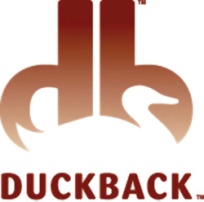 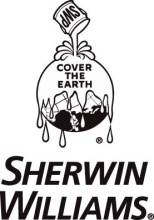 SUPERDECK® LOG HOME & DECK STAIN Waterborne Satin Semi-Transparent Stain SD8T00200SUPERDECK® LOG HOME & DECK STAIN Waterborne Satin Semi-Transparent Stain SD8T00200SUPERDECK® LOG HOME & DECK STAIN Waterborne Satin Semi-Transparent Stain SD8T00200SUPERDECK® LOG HOME & DECK STAIN Waterborne Satin Semi-Transparent Stain SD8T00200SUPERDECK® LOG HOME & DECK STAIN Waterborne Satin Semi-Transparent Stain SD8T00200SUPERDECK® LOG HOME & DECK STAIN Waterborne Satin Semi-Transparent Stain SD8T00200SUPERDECK® LOG HOME & DECK STAIN Waterborne Satin Semi-Transparent Stain SD8T00200Водная полуматовая полупрозрачная пропитка по дереву для наружных и внутренних работВодная полуматовая полупрозрачная пропитка по дереву для наружных и внутренних работВодная полуматовая полупрозрачная пропитка по дереву для наружных и внутренних работВодная полуматовая полупрозрачная пропитка по дереву для наружных и внутренних работХАРАКТЕРИСТИКИХАРАКТЕРИСТИКИТЕХНИЧЕСКИЕ УСЛОВИЯТЕХНИЧЕСКИЕ УСЛОВИЯТЕХНИЧЕСКИЕ УСЛОВИЯТЕХНИЧЕСКИЕ УСЛОВИЯПОДГОТОВКА ПОВЕРХНОСТИПОДГОТОВКА ПОВЕРХНОСТИПОДГОТОВКА ПОВЕРХНОСТИВодная полуматовая полупрозрачная пропитка по дереву для наружных работ SuperDeck Log HomeСоздает долговечное покрытие, сохраняет и подчеркивает естественную красоту дерева;Для вертикальных и горизонтальных поверхностейОтлично проникает в обрабатываемую древесинуМожет наноситься, если температура поверхности, воздуха и пропитки выше 10 градусов ЦельсияОбладает стойкостью к истиранию, защищает от воздействия ультрафиолетовых лучей, не выцветает;Может использоваться для окраски внутренних вертикальных поверхностейВлагостойкое покрытие;Может наноситься на слегка увлажненные  поверхности (с содержанием влажности не более 25%, например если вчера шел дождь или ее чистили накануне с применением воды)Содержит вещества, препятствующие образованию плесени.Использовать на деревянных поверхностях, включая:Деревянные дома из оцилиндрованной или любой другой древесиныПалубные настилы и террасные полы (снаружи)Вагонка и деревянный сайдингПерилаБалясиныДвериСкамейкиЗаборыСтавниСтупенькиДачную мебельРекомендуется для:Обработанной под давлением древесиныЕльЛиственницаКедраКрасного дереваСосныДубаМахагонаКипарисФанерыПеред нанесение протестируйте пропитку на плохо видимом участке вашей поверхности, чтобы удостоверься в получении желаемого цвете. Древесина в каждом регионе отличается, например, сосна из разных областей может выглядеть по-разному после окраски.Водная полуматовая полупрозрачная пропитка по дереву для наружных работ SuperDeck Log HomeСоздает долговечное покрытие, сохраняет и подчеркивает естественную красоту дерева;Для вертикальных и горизонтальных поверхностейОтлично проникает в обрабатываемую древесинуМожет наноситься, если температура поверхности, воздуха и пропитки выше 10 градусов ЦельсияОбладает стойкостью к истиранию, защищает от воздействия ультрафиолетовых лучей, не выцветает;Может использоваться для окраски внутренних вертикальных поверхностейВлагостойкое покрытие;Может наноситься на слегка увлажненные  поверхности (с содержанием влажности не более 25%, например если вчера шел дождь или ее чистили накануне с применением воды)Содержит вещества, препятствующие образованию плесени.Использовать на деревянных поверхностях, включая:Деревянные дома из оцилиндрованной или любой другой древесиныПалубные настилы и террасные полы (снаружи)Вагонка и деревянный сайдингПерилаБалясиныДвериСкамейкиЗаборыСтавниСтупенькиДачную мебельРекомендуется для:Обработанной под давлением древесиныЕльЛиственницаКедраКрасного дереваСосныДубаМахагонаКипарисФанерыПеред нанесение протестируйте пропитку на плохо видимом участке вашей поверхности, чтобы удостоверься в получении желаемого цвете. Древесина в каждом регионе отличается, например, сосна из разных областей может выглядеть по-разному после окраски.Цвет:	Специальная палитра 	полупрозрачных цветов, если нужен цвет, близкий к натуральному,  выберите близкий цвет в палитре цветов или добавьте колорант Deep Gold При подборе цвета, рекомендуется сделать пробный выкрас. Поверхность может слегка потемнеть после нанесения.Зависит от пористости и текстуры поверхности. При обработке свежей древесины, укрывистость материала обычно выше, чем при обработке старых, подвергшихся износу, деревянных поверхностей. Длительность сушки при 25С (77F) и относительной влажности 50%:зависит от температуры, влажности и толщины пленки наносимого покрытия: Колеровка с использованием системы Blend-A-Color:    Артикул: SD8T00200-16LOW VOC (низкое содержание летучих органических соединений :Нанесение как минимум 2-х слоев необходимо для достижения желаемого цвета и блеска. Покрытие создает достаточно прочную полимерную пленку, поэтому обратите внимание на временные ограничения для нанесения следующих слоев.Содержание влажности при окраске снаружи не должно превышать 25%, при внутренней окраске- 15%.Цвет:	Специальная палитра 	полупрозрачных цветов, если нужен цвет, близкий к натуральному,  выберите близкий цвет в палитре цветов или добавьте колорант Deep Gold При подборе цвета, рекомендуется сделать пробный выкрас. Поверхность может слегка потемнеть после нанесения.Зависит от пористости и текстуры поверхности. При обработке свежей древесины, укрывистость материала обычно выше, чем при обработке старых, подвергшихся износу, деревянных поверхностей. Длительность сушки при 25С (77F) и относительной влажности 50%:зависит от температуры, влажности и толщины пленки наносимого покрытия: Колеровка с использованием системы Blend-A-Color:    Артикул: SD8T00200-16LOW VOC (низкое содержание летучих органических соединений :Нанесение как минимум 2-х слоев необходимо для достижения желаемого цвета и блеска. Покрытие создает достаточно прочную полимерную пленку, поэтому обратите внимание на временные ограничения для нанесения следующих слоев.Содержание влажности при окраске снаружи не должно превышать 25%, при внутренней окраске- 15%.Цвет:	Специальная палитра 	полупрозрачных цветов, если нужен цвет, близкий к натуральному,  выберите близкий цвет в палитре цветов или добавьте колорант Deep Gold При подборе цвета, рекомендуется сделать пробный выкрас. Поверхность может слегка потемнеть после нанесения.Зависит от пористости и текстуры поверхности. При обработке свежей древесины, укрывистость материала обычно выше, чем при обработке старых, подвергшихся износу, деревянных поверхностей. Длительность сушки при 25С (77F) и относительной влажности 50%:зависит от температуры, влажности и толщины пленки наносимого покрытия: Колеровка с использованием системы Blend-A-Color:    Артикул: SD8T00200-16LOW VOC (низкое содержание летучих органических соединений :Нанесение как минимум 2-х слоев необходимо для достижения желаемого цвета и блеска. Покрытие создает достаточно прочную полимерную пленку, поэтому обратите внимание на временные ограничения для нанесения следующих слоев.Содержание влажности при окраске снаружи не должно превышать 25%, при внутренней окраске- 15%.Цвет:	Специальная палитра 	полупрозрачных цветов, если нужен цвет, близкий к натуральному,  выберите близкий цвет в палитре цветов или добавьте колорант Deep Gold При подборе цвета, рекомендуется сделать пробный выкрас. Поверхность может слегка потемнеть после нанесения.Зависит от пористости и текстуры поверхности. При обработке свежей древесины, укрывистость материала обычно выше, чем при обработке старых, подвергшихся износу, деревянных поверхностей. Длительность сушки при 25С (77F) и относительной влажности 50%:зависит от температуры, влажности и толщины пленки наносимого покрытия: Колеровка с использованием системы Blend-A-Color:    Артикул: SD8T00200-16LOW VOC (низкое содержание летучих органических соединений :Нанесение как минимум 2-х слоев необходимо для достижения желаемого цвета и блеска. Покрытие создает достаточно прочную полимерную пленку, поэтому обратите внимание на временные ограничения для нанесения следующих слоев.Содержание влажности при окраске снаружи не должно превышать 25%, при внутренней окраске- 15%.Тщательно очистить поверхность от грязи, пыли, мела и т.д. Особенно уделите внимание местам, скрытым от прямого попадания солнечных лучей карнизами и навесами. Сполосните и позвольте поверхности высохнуть. Если после этого поверхность кажется грязной, возможно, это плесень.Несмотря на то, что покрытие может наноситься на ранее окрашенную пропитками поверхность, цвет старой подложки может быть видимым сквозь новое покрытие.Тщательно очистить поверхность от грязи, пыли, мела и т.д. Особенно уделите внимание местам, скрытым от прямого попадания солнечных лучей карнизами и навесами. Сполосните и позвольте поверхности высохнуть. Если после этого поверхность кажется грязной, возможно, это плесень.Несмотря на то, что покрытие может наноситься на ранее окрашенную пропитками поверхность, цвет старой подложки может быть видимым сквозь новое покрытие.Тщательно очистить поверхность от грязи, пыли, мела и т.д. Особенно уделите внимание местам, скрытым от прямого попадания солнечных лучей карнизами и навесами. Сполосните и позвольте поверхности высохнуть. Если после этого поверхность кажется грязной, возможно, это плесень.Несмотря на то, что покрытие может наноситься на ранее окрашенную пропитками поверхность, цвет старой подложки может быть видимым сквозь новое покрытие.    ПОДГОТОВКА ПОВЕРХНОСТИПри необходимости нанесите соответствующие шпаклевки на небольшие трещины перед покраской. Учтите, что шпаклевка и дерево впитывают пропитку по-разному, и возможно, впоследствии, отличие в цвете. Чтобы этого избежать, а также для средних и крупных трещин, используйте специальные герметики для межвенцовых швов. Они, как правило, наносятся поверх пропитки.Зашпаклюйте все поврежденные участки при помощи наждачной бумаги. Зашпаклюйте при необходимости все мелкие трещины. Проведите тест на впитывающую способность дерева, побрызгав поверхность водой. Если вода быстро впитается, деревянная поверхность готова для окрашивания. Если на поверхности образовались капли или вода не впиталась, выдержите поверхность 1-2 недели и проверьте снова.Обработанная под давлением древесина иногда выпускается с зеленым или розоватым оттенком и полученный результат может слегка отличаться от выбранного цвета. Протестируйте на незаметном участке перед тем, как красить весь проект целиком.Заполированные или немного жженые следы от фрезы или циркулярной пилы на недавно спиленной древесине необходимо зашкурить, чтобы позволить пропитке нормально впитаться.     ИНФОРМАЦИЯ ОБ ОЧИСТКЕУдалить проливы и брызги, используя мыло и теплую воду. Вымыть руки и инструмент мылом и теплой водой по завершению работы. Отмыть, если использовали, краскопульт немедленно после использования уайт-спиритом. При использовании уайт-спирита следовать рекомендациям изготовителя по технике безопасности.    ПОДГОТОВКА ПОВЕРХНОСТИПри необходимости нанесите соответствующие шпаклевки на небольшие трещины перед покраской. Учтите, что шпаклевка и дерево впитывают пропитку по-разному, и возможно, впоследствии, отличие в цвете. Чтобы этого избежать, а также для средних и крупных трещин, используйте специальные герметики для межвенцовых швов. Они, как правило, наносятся поверх пропитки.Зашпаклюйте все поврежденные участки при помощи наждачной бумаги. Зашпаклюйте при необходимости все мелкие трещины. Проведите тест на впитывающую способность дерева, побрызгав поверхность водой. Если вода быстро впитается, деревянная поверхность готова для окрашивания. Если на поверхности образовались капли или вода не впиталась, выдержите поверхность 1-2 недели и проверьте снова.Обработанная под давлением древесина иногда выпускается с зеленым или розоватым оттенком и полученный результат может слегка отличаться от выбранного цвета. Протестируйте на незаметном участке перед тем, как красить весь проект целиком.Заполированные или немного жженые следы от фрезы или циркулярной пилы на недавно спиленной древесине необходимо зашкурить, чтобы позволить пропитке нормально впитаться.     ИНФОРМАЦИЯ ОБ ОЧИСТКЕУдалить проливы и брызги, используя мыло и теплую воду. Вымыть руки и инструмент мылом и теплой водой по завершению работы. Отмыть, если использовали, краскопульт немедленно после использования уайт-спиритом. При использовании уайт-спирита следовать рекомендациям изготовителя по технике безопасности.    ПОДГОТОВКА ПОВЕРХНОСТИПри необходимости нанесите соответствующие шпаклевки на небольшие трещины перед покраской. Учтите, что шпаклевка и дерево впитывают пропитку по-разному, и возможно, впоследствии, отличие в цвете. Чтобы этого избежать, а также для средних и крупных трещин, используйте специальные герметики для межвенцовых швов. Они, как правило, наносятся поверх пропитки.Зашпаклюйте все поврежденные участки при помощи наждачной бумаги. Зашпаклюйте при необходимости все мелкие трещины. Проведите тест на впитывающую способность дерева, побрызгав поверхность водой. Если вода быстро впитается, деревянная поверхность готова для окрашивания. Если на поверхности образовались капли или вода не впиталась, выдержите поверхность 1-2 недели и проверьте снова.Обработанная под давлением древесина иногда выпускается с зеленым или розоватым оттенком и полученный результат может слегка отличаться от выбранного цвета. Протестируйте на незаметном участке перед тем, как красить весь проект целиком.Заполированные или немного жженые следы от фрезы или циркулярной пилы на недавно спиленной древесине необходимо зашкурить, чтобы позволить пропитке нормально впитаться.     ИНФОРМАЦИЯ ОБ ОЧИСТКЕУдалить проливы и брызги, используя мыло и теплую воду. Вымыть руки и инструмент мылом и теплой водой по завершению работы. Отмыть, если использовали, краскопульт немедленно после использования уайт-спиритом. При использовании уайт-спирита следовать рекомендациям изготовителя по технике безопасности.    ПОДГОТОВКА ПОВЕРХНОСТИПри необходимости нанесите соответствующие шпаклевки на небольшие трещины перед покраской. Учтите, что шпаклевка и дерево впитывают пропитку по-разному, и возможно, впоследствии, отличие в цвете. Чтобы этого избежать, а также для средних и крупных трещин, используйте специальные герметики для межвенцовых швов. Они, как правило, наносятся поверх пропитки.Зашпаклюйте все поврежденные участки при помощи наждачной бумаги. Зашпаклюйте при необходимости все мелкие трещины. Проведите тест на впитывающую способность дерева, побрызгав поверхность водой. Если вода быстро впитается, деревянная поверхность готова для окрашивания. Если на поверхности образовались капли или вода не впиталась, выдержите поверхность 1-2 недели и проверьте снова.Обработанная под давлением древесина иногда выпускается с зеленым или розоватым оттенком и полученный результат может слегка отличаться от выбранного цвета. Протестируйте на незаметном участке перед тем, как красить весь проект целиком.Заполированные или немного жженые следы от фрезы или циркулярной пилы на недавно спиленной древесине необходимо зашкурить, чтобы позволить пропитке нормально впитаться.     ИНФОРМАЦИЯ ОБ ОЧИСТКЕУдалить проливы и брызги, используя мыло и теплую воду. Вымыть руки и инструмент мылом и теплой водой по завершению работы. Отмыть, если использовали, краскопульт немедленно после использования уайт-спиритом. При использовании уайт-спирита следовать рекомендациям изготовителя по технике безопасности.НАНЕСЕНИЕТщательно размешать содержимое до нанесения, а также периодически размешивать в процессе нанесения. Для создания однородного покрытия, перед использованием рекомендуется смешать все банки. Не разбавлять и не смешивать с другими пропитками или покрытиями. Наносить без разбавления при помощи кисти, малярного валика, краскопультом или методом окунания. При использовании краскопульта или при нанесении методом окунания, чтобы избежать непрокрашенных участков, после нанесения рекомендуется для лучшего результата необходимо с усилием «втереть» покрытие кистью в древесные волокна для лучшего внешнего вида. Проникающая способность покрытия будет зависеть от пористости и влажности поверхности. Особенно тщательно прокрасьте торцы и соединения. Необходимо красить в 2 слоя для достижения необходимого слоя и блеска. Важно: При высыхании, покрытие при полимеризации образует очень прочную водоооталкивающую пленку.  Соблюдайте временной рекомендованный перерыв для нанесения второго или последующих слоев, если Вы это сделаете позднее 72 часов, покрытие может начать «водоотталкивать» свой собственный последующий слой. Рекомендуется наносить покрытие в тени при температуре от 10С до 32С (50F-90F). Не наносить, если ожидается, что температура опустится ниже 4С (40F). Не наносить, если в течение 24 часов после нанесения ожидается дождь. В холодную погоду время высыхания увеличивается. Не требует разбавления.Использовать кисть с нейлоновой (искусственной) щетиной.Использовать валики с толщиной ворса 3/8”- 3/4” дюйма.Важно: Пропитки иногда имеют свойство «полосить или пятнить»- (темные линии, где накладываются два свежевыкрашенных участка). Чтобы избежать «пятен», следуйте следующим рекомендациям:Не наносите пропитку под прямыми солнечными лучами или на горячую поверхность.Наносите пропитку по направлению от сухого участка к уже обработанному влажному примыкающему участку.Следите, чтобы передний край мазка всегда был влажным, и распределяйте покрытие равномерно. Если нанесли слишком много материала, быстро перераспределите его на сухие участки или промокните. Используйте естественные разрывы (углы, распилы, перерубы и т.д.), чтобы разделить  площадь на мелкие участки для удобства в работе. Наносите пропитку на поверхность от края до края одной доски. Для древесины, подвергшейся большому износу, а также для необработанной древесины, нанести 2 слоя пропитки. НАНЕСЕНИЕТщательно размешать содержимое до нанесения, а также периодически размешивать в процессе нанесения. Для создания однородного покрытия, перед использованием рекомендуется смешать все банки. Не разбавлять и не смешивать с другими пропитками или покрытиями. Наносить без разбавления при помощи кисти, малярного валика, краскопультом или методом окунания. При использовании краскопульта или при нанесении методом окунания, чтобы избежать непрокрашенных участков, после нанесения рекомендуется для лучшего результата необходимо с усилием «втереть» покрытие кистью в древесные волокна для лучшего внешнего вида. Проникающая способность покрытия будет зависеть от пористости и влажности поверхности. Особенно тщательно прокрасьте торцы и соединения. Необходимо красить в 2 слоя для достижения необходимого слоя и блеска. Важно: При высыхании, покрытие при полимеризации образует очень прочную водоооталкивающую пленку.  Соблюдайте временной рекомендованный перерыв для нанесения второго или последующих слоев, если Вы это сделаете позднее 72 часов, покрытие может начать «водоотталкивать» свой собственный последующий слой. Рекомендуется наносить покрытие в тени при температуре от 10С до 32С (50F-90F). Не наносить, если ожидается, что температура опустится ниже 4С (40F). Не наносить, если в течение 24 часов после нанесения ожидается дождь. В холодную погоду время высыхания увеличивается. Не требует разбавления.Использовать кисть с нейлоновой (искусственной) щетиной.Использовать валики с толщиной ворса 3/8”- 3/4” дюйма.Важно: Пропитки иногда имеют свойство «полосить или пятнить»- (темные линии, где накладываются два свежевыкрашенных участка). Чтобы избежать «пятен», следуйте следующим рекомендациям:Не наносите пропитку под прямыми солнечными лучами или на горячую поверхность.Наносите пропитку по направлению от сухого участка к уже обработанному влажному примыкающему участку.Следите, чтобы передний край мазка всегда был влажным, и распределяйте покрытие равномерно. Если нанесли слишком много материала, быстро перераспределите его на сухие участки или промокните. Используйте естественные разрывы (углы, распилы, перерубы и т.д.), чтобы разделить  площадь на мелкие участки для удобства в работе. Наносите пропитку на поверхность от края до края одной доски. Для древесины, подвергшейся большому износу, а также для необработанной древесины, нанести 2 слоя пропитки. НАНЕСЕНИЕТщательно размешать содержимое до нанесения, а также периодически размешивать в процессе нанесения. Для создания однородного покрытия, перед использованием рекомендуется смешать все банки. Не разбавлять и не смешивать с другими пропитками или покрытиями. Наносить без разбавления при помощи кисти, малярного валика, краскопультом или методом окунания. При использовании краскопульта или при нанесении методом окунания, чтобы избежать непрокрашенных участков, после нанесения рекомендуется для лучшего результата необходимо с усилием «втереть» покрытие кистью в древесные волокна для лучшего внешнего вида. Проникающая способность покрытия будет зависеть от пористости и влажности поверхности. Особенно тщательно прокрасьте торцы и соединения. Необходимо красить в 2 слоя для достижения необходимого слоя и блеска. Важно: При высыхании, покрытие при полимеризации образует очень прочную водоооталкивающую пленку.  Соблюдайте временной рекомендованный перерыв для нанесения второго или последующих слоев, если Вы это сделаете позднее 72 часов, покрытие может начать «водоотталкивать» свой собственный последующий слой. Рекомендуется наносить покрытие в тени при температуре от 10С до 32С (50F-90F). Не наносить, если ожидается, что температура опустится ниже 4С (40F). Не наносить, если в течение 24 часов после нанесения ожидается дождь. В холодную погоду время высыхания увеличивается. Не требует разбавления.Использовать кисть с нейлоновой (искусственной) щетиной.Использовать валики с толщиной ворса 3/8”- 3/4” дюйма.Важно: Пропитки иногда имеют свойство «полосить или пятнить»- (темные линии, где накладываются два свежевыкрашенных участка). Чтобы избежать «пятен», следуйте следующим рекомендациям:Не наносите пропитку под прямыми солнечными лучами или на горячую поверхность.Наносите пропитку по направлению от сухого участка к уже обработанному влажному примыкающему участку.Следите, чтобы передний край мазка всегда был влажным, и распределяйте покрытие равномерно. Если нанесли слишком много материала, быстро перераспределите его на сухие участки или промокните. Используйте естественные разрывы (углы, распилы, перерубы и т.д.), чтобы разделить  площадь на мелкие участки для удобства в работе. Наносите пропитку на поверхность от края до края одной доски. Для древесины, подвергшейся большому износу, а также для необработанной древесины, нанести 2 слоя пропитки. НАНЕСЕНИЕТщательно размешать содержимое до нанесения, а также периодически размешивать в процессе нанесения. Для создания однородного покрытия, перед использованием рекомендуется смешать все банки. Не разбавлять и не смешивать с другими пропитками или покрытиями. Наносить без разбавления при помощи кисти, малярного валика, краскопультом или методом окунания. При использовании краскопульта или при нанесении методом окунания, чтобы избежать непрокрашенных участков, после нанесения рекомендуется для лучшего результата необходимо с усилием «втереть» покрытие кистью в древесные волокна для лучшего внешнего вида. Проникающая способность покрытия будет зависеть от пористости и влажности поверхности. Особенно тщательно прокрасьте торцы и соединения. Необходимо красить в 2 слоя для достижения необходимого слоя и блеска. Важно: При высыхании, покрытие при полимеризации образует очень прочную водоооталкивающую пленку.  Соблюдайте временной рекомендованный перерыв для нанесения второго или последующих слоев, если Вы это сделаете позднее 72 часов, покрытие может начать «водоотталкивать» свой собственный последующий слой. Рекомендуется наносить покрытие в тени при температуре от 10С до 32С (50F-90F). Не наносить, если ожидается, что температура опустится ниже 4С (40F). Не наносить, если в течение 24 часов после нанесения ожидается дождь. В холодную погоду время высыхания увеличивается. Не требует разбавления.Использовать кисть с нейлоновой (искусственной) щетиной.Использовать валики с толщиной ворса 3/8”- 3/4” дюйма.Важно: Пропитки иногда имеют свойство «полосить или пятнить»- (темные линии, где накладываются два свежевыкрашенных участка). Чтобы избежать «пятен», следуйте следующим рекомендациям:Не наносите пропитку под прямыми солнечными лучами или на горячую поверхность.Наносите пропитку по направлению от сухого участка к уже обработанному влажному примыкающему участку.Следите, чтобы передний край мазка всегда был влажным, и распределяйте покрытие равномерно. Если нанесли слишком много материала, быстро перераспределите его на сухие участки или промокните. Используйте естественные разрывы (углы, распилы, перерубы и т.д.), чтобы разделить  площадь на мелкие участки для удобства в работе. Наносите пропитку на поверхность от края до края одной доски. Для древесины, подвергшейся большому износу, а также для необработанной древесины, нанести 2 слоя пропитки. ВНИМАНИЕ:Не применять на крышах. Не покрывать сверху лаком или прозрачным финишным покрытием. Не наносить на МДФ или ДСП.Не наносить на ранее окрашенные краской  поверхности и поверхности, обработанные креозотом.Не наносить поверх укрывных пропиток.Не наносить на композитные доски (это фактически пластик).Не наносить на полы в гаражах, на автомобильные или подъездные дорожки.Наносить при адекватной вентиляции помещений.Информация и рекомендации, изложенные в настоящем Листе технических данных продукта, основаны на испытаниях, проведенных компанией Sherwin-Williams или по ее заказу. Изложенные здесь информация и рекомендации могут изменяться и относятся к предлагаемому продукту на момент публикации данного документа. Чтобы получить самый последний Лист технических данных, проконсультируйтесь с местным представителем компании Sherwin-Williams.ВНИМАНИЕ:Не применять на крышах. Не покрывать сверху лаком или прозрачным финишным покрытием. Не наносить на МДФ или ДСП.Не наносить на ранее окрашенные краской  поверхности и поверхности, обработанные креозотом.Не наносить поверх укрывных пропиток.Не наносить на композитные доски (это фактически пластик).Не наносить на полы в гаражах, на автомобильные или подъездные дорожки.Наносить при адекватной вентиляции помещений.Информация и рекомендации, изложенные в настоящем Листе технических данных продукта, основаны на испытаниях, проведенных компанией Sherwin-Williams или по ее заказу. Изложенные здесь информация и рекомендации могут изменяться и относятся к предлагаемому продукту на момент публикации данного документа. Чтобы получить самый последний Лист технических данных, проконсультируйтесь с местным представителем компании Sherwin-Williams.ВНИМАНИЕ:Не применять на крышах. Не покрывать сверху лаком или прозрачным финишным покрытием. Не наносить на МДФ или ДСП.Не наносить на ранее окрашенные краской  поверхности и поверхности, обработанные креозотом.Не наносить поверх укрывных пропиток.Не наносить на композитные доски (это фактически пластик).Не наносить на полы в гаражах, на автомобильные или подъездные дорожки.Наносить при адекватной вентиляции помещений.Информация и рекомендации, изложенные в настоящем Листе технических данных продукта, основаны на испытаниях, проведенных компанией Sherwin-Williams или по ее заказу. Изложенные здесь информация и рекомендации могут изменяться и относятся к предлагаемому продукту на момент публикации данного документа. Чтобы получить самый последний Лист технических данных, проконсультируйтесь с местным представителем компании Sherwin-Williams.